Date: __________________                Name: __________________________________Who Is by Our Side - Extension Activity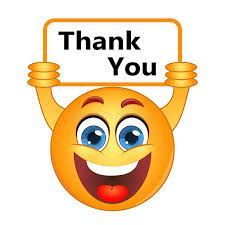 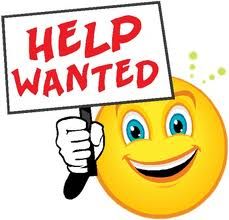 Who is by our side to help us out?Draw yourself in the middle and, around the outside, 
draw or write who helps you out at school, at home 
and in other areas such as clubs or hobbies.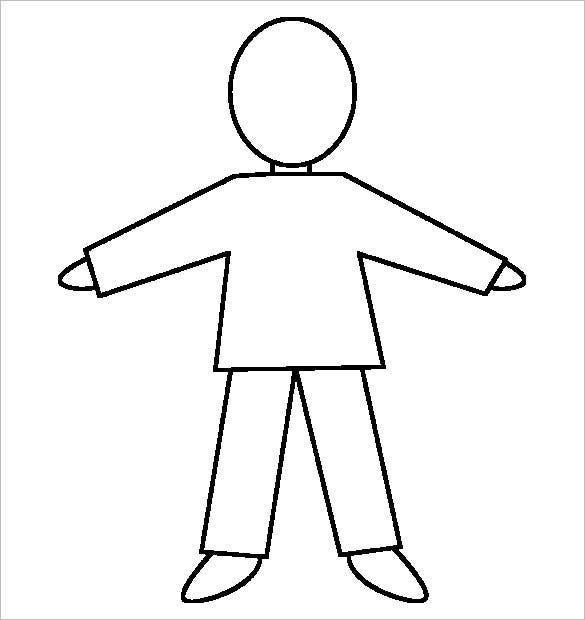 